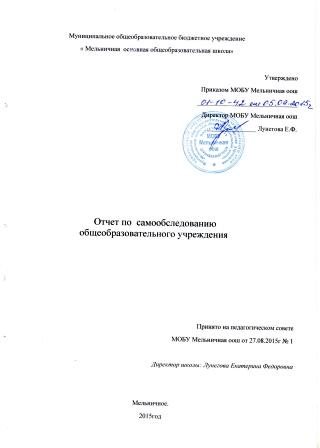  Результаты анализа показателей деятельности Школы.N п/пПоказателиЕдиница измерения1.Образовательная деятельность1.1Общая численность учащихся48 человек1.2Численность учащихся по образовательной программе начального общего образования20 человек1.3Численность учащихся по образовательной программе основного общего образования28 человек1.4Численность/удельный вес численности учащихся, успевающих на "4" и "5" по результатам промежуточной аттестации, в общей численности учащихся13/33,3человек/%1.5Средний балл государственной итоговой аттестации выпускников 9 класса по русскому языку3,3 балл1.6Средний балл государственной итоговой аттестации выпускников 9 класса по математике3,3 балл1.7Численность/удельный вес численности выпускников 9 класса, получивших неудовлетворительные результаты на государственной итоговой аттестации по русскому языку, в общей численности выпускников 9 класса0/0человек/%1.8Численность/удельный вес численности выпускников 9 класса, получивших неудовлетворительные результаты на государственной итоговой аттестации по математике, в общей численности выпускников 9 класса0/0 человек/%1.9Численность/удельный вес численности выпускников 9 класса, не получивших аттестаты об основном общем образовании, в общей численности выпускников 9 класса0/0 человек/%1.10Численность/удельный вес численности выпускников 9 класса, получивших аттестаты об основном общем образовании с отличием, в общей численности выпускников 9 класса0/0 человек/%1.11Численность/удельный вес численности учащихся, принявших участие в различных олимпиадах, смотрах, конкурсах, в общей численности учащихся32/66,6 человек/%1.12Численность/удельный вес численности учащихся - победителей и призеров олимпиад, смотров, конкурсов, в общей численности учащихся, в том числе:8/16,6 человек/%1.12.1Регионального уровня4/8,3 человек/%1.12.2Федерального уровня0/0 человек/%1.12.3Международного уровня0/0 человек/%1.13Численность/удельный вес численности учащихся, получающих образование с углубленным изучением отдельных учебных предметов, в общей численности учащихся0/0 человек/%1.14Численность/удельный вес численности учащихся, получающих образование в рамках профильного обучения, в общей численности учащихся0/0 человек/%1.15Численность/удельный вес численности обучающихся с применением дистанционных образовательных технологий, электронного обучения, в общей численности учащихся0/0 человек/%1.16Численность/удельный вес численности учащихся в рамках сетевой формы реализации образовательных программ, в общей численности учащихся30/ 62,5 человек/%1.17Общая численность педагогических работников, в том числе:11 человек1.18Численность/удельный вес численности педагогических работников, имеющих высшее образование, в общей численности педагогических работников8/72,7человек/%1.19Численность/удельный вес численности педагогических работников, имеющих высшее образование педагогической направленности (профиля), в общей численности педагогических работников8/72,7 человек/%1.27Численность/удельный вес численности педагогических работников, имеющих среднее профессиональное образование, в общей численности педагогических работников3/27,3человек/%1.20Численность/удельный вес численности педагогических работников, имеющих среднее профессиональное образование педагогической направленности (профиля), в общей численности педагогических работников3/27,3человек/%1.21Численность/удельный вес численности педагогических работников, которым по результатам аттестации присвоена квалификационная категория, в общей численности педагогических работников, в том числе:10/ 91 человек/%1.21.1Высшая2/18человек/%1.22.2Первая8/72,7 человек/%1.23Численность/удельный вес численности педагогических работников в общей численности педагогических работников, педагогический стаж работы которых составляет:человек/%1.23.1До 5 лет3/27 человек/%1.23.2Свыше 30 лет1/9% человек/%1.24Численность/удельный вес численности педагогических работников в общей численности педагогических работников в возрасте до 30 лет3/27человек/%1.25Численность/удельный вес численности педагогических работников в общей численности педагогических работников в возрасте от 55 лет1/9 человек/%1.26Численность/удельный вес численности педагогических и административно-хозяйственных работников, прошедших за последние 5 лет повышение квалификации/профессиональную переподготовку по профилю педагогической деятельности или иной осуществляемой в образовательной организации деятельности, в общей численности педагогических и административно-хозяйственных работников11/100 человек/%1.27Численность/удельный вес численности педагогических и административно-хозяйственных работников, прошедших повышение квалификации по применению в образовательном процессе федеральных государственных образовательных стандартов, в общей численности педагогических и административно-хозяйственных работников11/100 человек/%2.Инфраструктура2.1Количество компьютеров в расчете на одного учащегося0,3единиц2.2Количество экземпляров учебной и учебно-методической литературы из общего количества единиц хранения библиотечного фонда, состоящих на учете, в расчете на одного учащегося30 единиц2.3Наличие в образовательной организации системы электронного документооборотада2.4Наличие читального зала библиотеки, в том числе:да2.4.1С обеспечением возможности работы на стационарных компьютерах или использования переносных компьютеровнет2.4.2С медиатекой     да       2.4.3Оснащенного средствами сканирования и распознавания текстовнет2.4.4С выходом в Интернет с компьютеров, расположенных в помещении библиотекинет2.4.5С контролируемой распечаткой бумажных материаловнет2.5Численность/удельный вес численности учащихся, которым обеспечена возможность пользоваться широкополосным Интернетом (не менее 2 Мб/с), в общей численности учащихся48/100 человек/%2.6Общая площадь помещений, в которых осуществляется образовательная деятельность, в расчете на одного учащегося13,42 кв. м